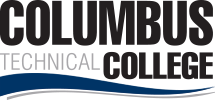 Position AnnouncementAdjunct Instructor –Anatomy and Physiology Columbus Technical College is seeking an individual to serve as an adjunct instructor for Anatomy and Physiology.  Under general supervision, this individual will prepare lesson plans for classroom instruction, and evaluate students’ progress in attaining goals, objectives, and student learning outcomes.  This is a part-time position that requires day or evening instruction in a traditional classroom setting.  This position is part-time/non-exempt. Responsibilities:Delivers effective individualized program and instruction to class membersEnsures adherence to technical college and safety requirements in classrooms and labs by following established proceduresSelects and obtains appropriate educational materials for coursesEnsures consistency in syllabi, lesson plans, test, and other appropriate course workMonitors use of and maintains supplies, equipment and/or facilities for assigned program.Assists with recruiting and marketing activitiesAssists with registration and orientation functionsParticipates in standing or ad hoc committee meetings relating to curriculum development, extra curricula activities, and other technical college sponsored activities or programs as requiredAssists with the design and execution of special events, projects and activities as requestedDisplays a high level of effort and commitment to performing work; operates effectively within the organizational structure; demonstrates trustworthiness and responsible behavior.Minimum QualificationsA Master’s Degree from an accredited institution in the teaching discipline-OR-  A Master’s Degree from an accredited institution with a concentration in the teaching discipline (minimum 18 graduate semester hours or 27 graduate quarter hours).Preferred QualificationsIn addition to the minimum qualifications, one or more years’ experience with instruction in a postsecondary setting.  Salary/BenefitsSalary is commensurate with education and experience. Application DeadlineThis position is available until filled. Applicants must submit a Columbus Technical College employment application online at www.columbustech.edu CTC Employment, and upload a cover letter and resume at time of application (Incomplete submissions will not be considered). Background check is required.Employment PolicyThe Technical College System of Georgia and its constituent Technical Colleges do not discriminate on the basis of race, color, creed, national or ethnic origin, gender, religion, disability, age, political affiliation or belief, genetic information, disabled veteran, veteran of the Vietnam Era, spouse of military member or citizenship status (except in those special circumstances permitted or mandated by law). This nondiscrimination policy encompasses the operation of all technical college-administered programs, programs financed by the federal government including any Workforce Investment Act of 1998 (WIA) Title I financed programs, educational programs and activities, including admissions, scholarships and loans, student life, and athletics. It also encompasses the recruitment and employment of personnel and contracting for goods and services. The Technical College System of Georgia and its colleges shall promote the realization of equal opportunity through a positive continuing program of specific practices. The following person has been designated to handle inquiries regarding the nondiscrimination policies for Columbus Technical College: Patricia Hood, Executive Director of Human Resources and Title IX and Section 504 Coordinator, 928 Manchester Expressway, Columbus, GA 31904 or 706-649-1883.